.ΕΛΛΗΝΙΚΗ ΔΗΜΟΚΡΑΤΙΑΝΟΜΟΣ ΑΤΤΙΚΗΣΔΗΜΟΣ ΚΗΦΙΣΙΑΣΔ/ΝΣΗ ΤΕΧΝΙΚΩΝ ΥΠΗΡΕΣΙΩΝΕΛΛΗΝΙΚΗ ΔΗΜΟΚΡΑΤΙΑΝΟΜΟΣ ΑΤΤΙΚΗΣΔΗΜΟΣ ΚΗΦΙΣΙΑΣΔ/ΝΣΗ ΤΕΧΝΙΚΩΝ ΥΠΗΡΕΣΙΩΝΕΛΛΗΝΙΚΗ ΔΗΜΟΚΡΑΤΙΑΝΟΜΟΣ ΑΤΤΙΚΗΣΔΗΜΟΣ ΚΗΦΙΣΙΑΣΔ/ΝΣΗ ΤΕΧΝΙΚΩΝ ΥΠΗΡΕΣΙΩΝΕΛΛΗΝΙΚΗ ΔΗΜΟΚΡΑΤΙΑΝΟΜΟΣ ΑΤΤΙΚΗΣΔΗΜΟΣ ΚΗΦΙΣΙΑΣΔ/ΝΣΗ ΤΕΧΝΙΚΩΝ ΥΠΗΡΕΣΙΩΝΕΛΛΗΝΙΚΗ ΔΗΜΟΚΡΑΤΙΑΝΟΜΟΣ ΑΤΤΙΚΗΣΔΗΜΟΣ ΚΗΦΙΣΙΑΣΔ/ΝΣΗ ΤΕΧΝΙΚΩΝ ΥΠΗΡΕΣΙΩΝΕΡΓΟ :ΕΡΓΟ :ΒΕΛΤΙΩΣΗ ΔΙΚΤΥΩΝ  ΥΔΡΕΥΣΗΣ Δ.Ε. ΝΕΑΣΕΡΥΘΡΑΙΑΣΒΕΛΤΙΩΣΗ ΔΙΚΤΥΩΝ  ΥΔΡΕΥΣΗΣ Δ.Ε. ΝΕΑΣΕΡΥΘΡΑΙΑΣΒΕΛΤΙΩΣΗ ΔΙΚΤΥΩΝ  ΥΔΡΕΥΣΗΣ Δ.Ε. ΝΕΑΣΕΡΥΘΡΑΙΑΣΕΛΛΗΝΙΚΗ ΔΗΜΟΚΡΑΤΙΑΝΟΜΟΣ ΑΤΤΙΚΗΣΔΗΜΟΣ ΚΗΦΙΣΙΑΣΔ/ΝΣΗ ΤΕΧΝΙΚΩΝ ΥΠΗΡΕΣΙΩΝΕΛΛΗΝΙΚΗ ΔΗΜΟΚΡΑΤΙΑΝΟΜΟΣ ΑΤΤΙΚΗΣΔΗΜΟΣ ΚΗΦΙΣΙΑΣΔ/ΝΣΗ ΤΕΧΝΙΚΩΝ ΥΠΗΡΕΣΙΩΝΕΛΛΗΝΙΚΗ ΔΗΜΟΚΡΑΤΙΑΝΟΜΟΣ ΑΤΤΙΚΗΣΔΗΜΟΣ ΚΗΦΙΣΙΑΣΔ/ΝΣΗ ΤΕΧΝΙΚΩΝ ΥΠΗΡΕΣΙΩΝΕΛΛΗΝΙΚΗ ΔΗΜΟΚΡΑΤΙΑΝΟΜΟΣ ΑΤΤΙΚΗΣΔΗΜΟΣ ΚΗΦΙΣΙΑΣΔ/ΝΣΗ ΤΕΧΝΙΚΩΝ ΥΠΗΡΕΣΙΩΝΕΛΛΗΝΙΚΗ ΔΗΜΟΚΡΑΤΙΑΝΟΜΟΣ ΑΤΤΙΚΗΣΔΗΜΟΣ ΚΗΦΙΣΙΑΣΔ/ΝΣΗ ΤΕΧΝΙΚΩΝ ΥΠΗΡΕΣΙΩΝΑρ. Μελέτης :Αρ. Μελέτης :2/20192/20192/2019ΕΛΛΗΝΙΚΗ ΔΗΜΟΚΡΑΤΙΑΝΟΜΟΣ ΑΤΤΙΚΗΣΔΗΜΟΣ ΚΗΦΙΣΙΑΣΔ/ΝΣΗ ΤΕΧΝΙΚΩΝ ΥΠΗΡΕΣΙΩΝΕΛΛΗΝΙΚΗ ΔΗΜΟΚΡΑΤΙΑΝΟΜΟΣ ΑΤΤΙΚΗΣΔΗΜΟΣ ΚΗΦΙΣΙΑΣΔ/ΝΣΗ ΤΕΧΝΙΚΩΝ ΥΠΗΡΕΣΙΩΝΕΛΛΗΝΙΚΗ ΔΗΜΟΚΡΑΤΙΑΝΟΜΟΣ ΑΤΤΙΚΗΣΔΗΜΟΣ ΚΗΦΙΣΙΑΣΔ/ΝΣΗ ΤΕΧΝΙΚΩΝ ΥΠΗΡΕΣΙΩΝΕΛΛΗΝΙΚΗ ΔΗΜΟΚΡΑΤΙΑΝΟΜΟΣ ΑΤΤΙΚΗΣΔΗΜΟΣ ΚΗΦΙΣΙΑΣΔ/ΝΣΗ ΤΕΧΝΙΚΩΝ ΥΠΗΡΕΣΙΩΝΕΛΛΗΝΙΚΗ ΔΗΜΟΚΡΑΤΙΑΝΟΜΟΣ ΑΤΤΙΚΗΣΔΗΜΟΣ ΚΗΦΙΣΙΑΣΔ/ΝΣΗ ΤΕΧΝΙΚΩΝ ΥΠΗΡΕΣΙΩΝΑντιστοίχιση άρθρων μελέτης με ΕΤΕΠ - ΠΕΤΕΠΑντιστοίχιση άρθρων μελέτης με ΕΤΕΠ - ΠΕΤΕΠΑντιστοίχιση άρθρων μελέτης με ΕΤΕΠ - ΠΕΤΕΠΑντιστοίχιση άρθρων μελέτης με ΕΤΕΠ - ΠΕΤΕΠΑντιστοίχιση άρθρων μελέτης με ΕΤΕΠ - ΠΕΤΕΠΑντιστοίχιση άρθρων μελέτης με ΕΤΕΠ - ΠΕΤΕΠΑντιστοίχιση άρθρων μελέτης με ΕΤΕΠ - ΠΕΤΕΠΑντιστοίχιση άρθρων μελέτης με ΕΤΕΠ - ΠΕΤΕΠΑντιστοίχιση άρθρων μελέτης με ΕΤΕΠ - ΠΕΤΕΠΑντιστοίχιση άρθρων μελέτης με ΕΤΕΠ - ΠΕΤΕΠΑντιστοίχιση άρθρων μελέτης με ΕΤΕΠ - ΠΕΤΕΠΑντιστοίχιση άρθρων μελέτης με ΕΤΕΠ - ΠΕΤΕΠΑντιστοίχιση άρθρων μελέτης με ΕΤΕΠ - ΠΕΤΕΠΑντιστοίχιση άρθρων μελέτης με ΕΤΕΠ - ΠΕΤΕΠ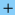 Εγκύκλιοι: 17/07-09-2016 (ΑΔΑ: 75ΕΖ46530Ξ-Θ2Π), 26/ 04-10-2012 (ΑΔΑ: Β4Τ81-70Θ)Εγκύκλιοι: 17/07-09-2016 (ΑΔΑ: 75ΕΖ46530Ξ-Θ2Π), 26/ 04-10-2012 (ΑΔΑ: Β4Τ81-70Θ)Εγκύκλιοι: 17/07-09-2016 (ΑΔΑ: 75ΕΖ46530Ξ-Θ2Π), 26/ 04-10-2012 (ΑΔΑ: Β4Τ81-70Θ)Εγκύκλιοι: 17/07-09-2016 (ΑΔΑ: 75ΕΖ46530Ξ-Θ2Π), 26/ 04-10-2012 (ΑΔΑ: Β4Τ81-70Θ)Εγκύκλιοι: 17/07-09-2016 (ΑΔΑ: 75ΕΖ46530Ξ-Θ2Π), 26/ 04-10-2012 (ΑΔΑ: Β4Τ81-70Θ)Εγκύκλιοι: 17/07-09-2016 (ΑΔΑ: 75ΕΖ46530Ξ-Θ2Π), 26/ 04-10-2012 (ΑΔΑ: Β4Τ81-70Θ)Εγκύκλιοι: 17/07-09-2016 (ΑΔΑ: 75ΕΖ46530Ξ-Θ2Π), 26/ 04-10-2012 (ΑΔΑ: Β4Τ81-70Θ)Εγκύκλιοι: 17/07-09-2016 (ΑΔΑ: 75ΕΖ46530Ξ-Θ2Π), 26/ 04-10-2012 (ΑΔΑ: Β4Τ81-70Θ)Εγκύκλιοι: 17/07-09-2016 (ΑΔΑ: 75ΕΖ46530Ξ-Θ2Π), 26/ 04-10-2012 (ΑΔΑ: Β4Τ81-70Θ)Εγκύκλιοι: 17/07-09-2016 (ΑΔΑ: 75ΕΖ46530Ξ-Θ2Π), 26/ 04-10-2012 (ΑΔΑ: Β4Τ81-70Θ)Εγκύκλιοι: 17/07-09-2016 (ΑΔΑ: 75ΕΖ46530Ξ-Θ2Π), 26/ 04-10-2012 (ΑΔΑ: Β4Τ81-70Θ)Εγκύκλιοι: 17/07-09-2016 (ΑΔΑ: 75ΕΖ46530Ξ-Θ2Π), 26/ 04-10-2012 (ΑΔΑ: Β4Τ81-70Θ)Εγκύκλιοι: 17/07-09-2016 (ΑΔΑ: 75ΕΖ46530Ξ-Θ2Π), 26/ 04-10-2012 (ΑΔΑ: Β4Τ81-70Θ)Εγκύκλιοι: 17/07-09-2016 (ΑΔΑ: 75ΕΖ46530Ξ-Θ2Π), 26/ 04-10-2012 (ΑΔΑ: Β4Τ81-70Θ)Εγκύκλιοι: 17/07-09-2016 (ΑΔΑ: 75ΕΖ46530Ξ-Θ2Π), 26/ 04-10-2012 (ΑΔΑ: Β4Τ81-70Θ)Εγκύκλιοι: 17/07-09-2016 (ΑΔΑ: 75ΕΖ46530Ξ-Θ2Π), 26/ 04-10-2012 (ΑΔΑ: Β4Τ81-70Θ)ΚωδικόςΑρ.Τιμ.Τίτλος ΑρθρουΤίτλος ΑρθρουΤίτλος ΑρθρουΤίτλος ΑρθρουΚΩΔ. ΕΤΕΠΚΩΔ. ΕΤΕΠΤίτλος ΕΤΕΠ / ΠΕΤΕΠ(Εγκύκλιος 17/07-09-2016)Τίτλος ΕΤΕΠ / ΠΕΤΕΠ(Εγκύκλιος 17/07-09-2016)Τίτλος ΕΤΕΠ / ΠΕΤΕΠ(Εγκύκλιος 17/07-09-2016)Τίτλος ΕΤΕΠ / ΠΕΤΕΠ(Εγκύκλιος 17/07-09-2016)Τίτλος ΕΤΕΠ / ΠΕΤΕΠ(Εγκύκλιος 17/07-09-2016)ΚΩΔ. ΠΕΤΕΠΚωδικόςΑρ.Τιμ.Τίτλος ΑρθρουΤίτλος ΑρθρουΤίτλος ΑρθρουΤίτλος ΑρθρουΕΛΟΤ ΤΠ 1501- +ΕΛΟΤ ΤΠ 1501- +Τίτλος ΕΤΕΠ / ΠΕΤΕΠ(Εγκύκλιος 17/07-09-2016)Τίτλος ΕΤΕΠ / ΠΕΤΕΠ(Εγκύκλιος 17/07-09-2016)Τίτλος ΕΤΕΠ / ΠΕΤΕΠ(Εγκύκλιος 17/07-09-2016)Τίτλος ΕΤΕΠ / ΠΕΤΕΠ(Εγκύκλιος 17/07-09-2016)Τίτλος ΕΤΕΠ / ΠΕΤΕΠ(Εγκύκλιος 17/07-09-2016)ΚΩΔ. ΠΕΤΕΠΆρθρα μελέτηςΆρθρα μελέτηςΆρθρα μελέτηςΆρθρα μελέτηςΆρθρα μελέτηςΆρθρα μελέτηςΆρθρα μελέτηςΆρθρα μελέτηςΆρθρα μελέτηςΆρθρα μελέτηςΆρθρα μελέτηςΆρθρα μελέτηςΆρθρα μελέτηςΆρθρα μελέτηςΝΑΟΔΟ Δ011Τομή οδοστρώματος με ασφαλτοκόπτηΤομή οδοστρώματος με ασφαλτοκόπτηΤομή οδοστρώματος με ασφαλτοκόπτηΤομή οδοστρώματος με ασφαλτοκόπτηΝΑΥΔΡ 3.10.02.012Εκσκαφή ορυγμάτων υπογείων δικτύων σε έδαφος γαιώδες ήημιβραχώδες Με πλάτος πυθμένα έως 3,00 m, με την φόρτωσητων προϊόντων εκσκαφής επί αυτοκινήτου, την σταλία τουαυτοκινήτου και την μεταφορά σε οποιαδήποτε απόσταση. Γιαβάθος ορύγματος έως 4,00 mΕκσκαφή ορυγμάτων υπογείων δικτύων σε έδαφος γαιώδες ήημιβραχώδες Με πλάτος πυθμένα έως 3,00 m, με την φόρτωσητων προϊόντων εκσκαφής επί αυτοκινήτου, την σταλία τουαυτοκινήτου και την μεταφορά σε οποιαδήποτε απόσταση. Γιαβάθος ορύγματος έως 4,00 mΕκσκαφή ορυγμάτων υπογείων δικτύων σε έδαφος γαιώδες ήημιβραχώδες Με πλάτος πυθμένα έως 3,00 m, με την φόρτωσητων προϊόντων εκσκαφής επί αυτοκινήτου, την σταλία τουαυτοκινήτου και την μεταφορά σε οποιαδήποτε απόσταση. Γιαβάθος ορύγματος έως 4,00 mΕκσκαφή ορυγμάτων υπογείων δικτύων σε έδαφος γαιώδες ήημιβραχώδες Με πλάτος πυθμένα έως 3,00 m, με την φόρτωσητων προϊόντων εκσκαφής επί αυτοκινήτου, την σταλία τουαυτοκινήτου και την μεταφορά σε οποιαδήποτε απόσταση. Γιαβάθος ορύγματος έως 4,00 m08-01-03-0108-01-03-01Εκσκαφές ορυγμάτων υπογείων δικτύωνΕκσκαφές ορυγμάτων υπογείων δικτύωνΕκσκαφές ορυγμάτων υπογείων δικτύωνΕκσκαφές ορυγμάτων υπογείων δικτύωνΕκσκαφές ορυγμάτων υπογείων δικτύωνΝΑΥΔΡ 4.09.013Αποκατάσταση ασφαλτικών οδοστρωμάτων στις θέσειςορυγμάτων υπογείων δικτύων, που έφεραν ασφαλτικέςστρώσεις μέσου πάχους 5 cmΑποκατάσταση ασφαλτικών οδοστρωμάτων στις θέσειςορυγμάτων υπογείων δικτύων, που έφεραν ασφαλτικέςστρώσεις μέσου πάχους 5 cmΑποκατάσταση ασφαλτικών οδοστρωμάτων στις θέσειςορυγμάτων υπογείων δικτύων, που έφεραν ασφαλτικέςστρώσεις μέσου πάχους 5 cmΑποκατάσταση ασφαλτικών οδοστρωμάτων στις θέσειςορυγμάτων υπογείων δικτύων, που έφεραν ασφαλτικέςστρώσεις μέσου πάχους 5 cmΝΑΥΔΡ 5.044Επιχώσεις ορυγμάτων υπογείων δικτύων με προϊόνταεκσκαφών, με ιδιαίτερες απαιτήσεις συμπύκνωσηςΕπιχώσεις ορυγμάτων υπογείων δικτύων με προϊόνταεκσκαφών, με ιδιαίτερες απαιτήσεις συμπύκνωσηςΕπιχώσεις ορυγμάτων υπογείων δικτύων με προϊόνταεκσκαφών, με ιδιαίτερες απαιτήσεις συμπύκνωσηςΕπιχώσεις ορυγμάτων υπογείων δικτύων με προϊόνταεκσκαφών, με ιδιαίτερες απαιτήσεις συμπύκνωσης08-01-03-02*Επανεπίχωση ορυγμάτων υπογείων δικτύωνΕπανεπίχωση ορυγμάτων υπογείων δικτύωνΕπανεπίχωση ορυγμάτων υπογείων δικτύωνΕπανεπίχωση ορυγμάτων υπογείων δικτύωνΕπανεπίχωση ορυγμάτων υπογείων δικτύων08-01-03-02ΝΑΥΔΡ 5.05.015Επιχώσεις ορυγμάτων υπογείων δικτύων με διαβαθμισμένοθραυστό αμμοχάλικο λατομείου Για συνολικό πάχος επίχωσηςέως 50 cmΕπιχώσεις ορυγμάτων υπογείων δικτύων με διαβαθμισμένοθραυστό αμμοχάλικο λατομείου Για συνολικό πάχος επίχωσηςέως 50 cmΕπιχώσεις ορυγμάτων υπογείων δικτύων με διαβαθμισμένοθραυστό αμμοχάλικο λατομείου Για συνολικό πάχος επίχωσηςέως 50 cmΕπιχώσεις ορυγμάτων υπογείων δικτύων με διαβαθμισμένοθραυστό αμμοχάλικο λατομείου Για συνολικό πάχος επίχωσηςέως 50 cm08-01-03-02*Επανεπίχωση ορυγμάτων υπογείων δικτύωνΕπανεπίχωση ορυγμάτων υπογείων δικτύωνΕπανεπίχωση ορυγμάτων υπογείων δικτύωνΕπανεπίχωση ορυγμάτων υπογείων δικτύωνΕπανεπίχωση ορυγμάτων υπογείων δικτύων08-01-03-02ΝΑΥΔΡ 5.076Στρώσεις έδρασης και εγκιβωτισμός σωλήνων με άμμοπροελεύσεως λατομείουΣτρώσεις έδρασης και εγκιβωτισμός σωλήνων με άμμοπροελεύσεως λατομείουΣτρώσεις έδρασης και εγκιβωτισμός σωλήνων με άμμοπροελεύσεως λατομείουΣτρώσεις έδρασης και εγκιβωτισμός σωλήνων με άμμοπροελεύσεως λατομείου08-01-03-02*Επανεπίχωση ορυγμάτων υπογείων δικτύωνΕπανεπίχωση ορυγμάτων υπογείων δικτύωνΕπανεπίχωση ορυγμάτων υπογείων δικτύωνΕπανεπίχωση ορυγμάτων υπογείων δικτύωνΕπανεπίχωση ορυγμάτων υπογείων δικτύων08-01-03-02ΝΑΥΔΡ 12.14.01.487Σωληνώσεις πιέσεως από σωλήνες πολυαιθυλενίου (PE) μεσυμπαγές τοίχωμα κατά ΕΛΟΤ ΕΝ 12201-2 Σωληνώσειςπιέσεως από σωλήνες πολυαιθυλενίου ΡE 100 (με ελάχιστηαπαιτούμενη αντοχή MRS10 = 10 MPa), με συμπαγές τοίχωμα,κατά ΕΛΟΤ ΕΝ 12201-2 Ονομ. διαμέτρου DN 125 mm / ΡΝ 16atmΣωληνώσεις πιέσεως από σωλήνες πολυαιθυλενίου (PE) μεσυμπαγές τοίχωμα κατά ΕΛΟΤ ΕΝ 12201-2 Σωληνώσειςπιέσεως από σωλήνες πολυαιθυλενίου ΡE 100 (με ελάχιστηαπαιτούμενη αντοχή MRS10 = 10 MPa), με συμπαγές τοίχωμα,κατά ΕΛΟΤ ΕΝ 12201-2 Ονομ. διαμέτρου DN 125 mm / ΡΝ 16atmΣωληνώσεις πιέσεως από σωλήνες πολυαιθυλενίου (PE) μεσυμπαγές τοίχωμα κατά ΕΛΟΤ ΕΝ 12201-2 Σωληνώσειςπιέσεως από σωλήνες πολυαιθυλενίου ΡE 100 (με ελάχιστηαπαιτούμενη αντοχή MRS10 = 10 MPa), με συμπαγές τοίχωμα,κατά ΕΛΟΤ ΕΝ 12201-2 Ονομ. διαμέτρου DN 125 mm / ΡΝ 16atmΣωληνώσεις πιέσεως από σωλήνες πολυαιθυλενίου (PE) μεσυμπαγές τοίχωμα κατά ΕΛΟΤ ΕΝ 12201-2 Σωληνώσειςπιέσεως από σωλήνες πολυαιθυλενίου ΡE 100 (με ελάχιστηαπαιτούμενη αντοχή MRS10 = 10 MPa), με συμπαγές τοίχωμα,κατά ΕΛΟΤ ΕΝ 12201-2 Ονομ. διαμέτρου DN 125 mm / ΡΝ 16atmΝΑΥΔΡ 12.14.01.508Σωληνώσεις πιέσεως από σωλήνες πολυαιθυλενίου (PE) μεσυμπαγές τοίχωμα κατά ΕΛΟΤ ΕΝ 12201-2 Σωληνώσειςπιέσεως από σωλήνες πολυαιθυλενίου ΡE 100 (με ελάχιστηαπαιτούμενη αντοχή MRS10 = 10 MPa), με συμπαγές τοίχωμα,κατά ΕΛΟΤ ΕΝ 12201-2 Ονομ. διαμέτρου DN 160 mm / ΡΝ 16atmΣωληνώσεις πιέσεως από σωλήνες πολυαιθυλενίου (PE) μεσυμπαγές τοίχωμα κατά ΕΛΟΤ ΕΝ 12201-2 Σωληνώσειςπιέσεως από σωλήνες πολυαιθυλενίου ΡE 100 (με ελάχιστηαπαιτούμενη αντοχή MRS10 = 10 MPa), με συμπαγές τοίχωμα,κατά ΕΛΟΤ ΕΝ 12201-2 Ονομ. διαμέτρου DN 160 mm / ΡΝ 16atmΣωληνώσεις πιέσεως από σωλήνες πολυαιθυλενίου (PE) μεσυμπαγές τοίχωμα κατά ΕΛΟΤ ΕΝ 12201-2 Σωληνώσειςπιέσεως από σωλήνες πολυαιθυλενίου ΡE 100 (με ελάχιστηαπαιτούμενη αντοχή MRS10 = 10 MPa), με συμπαγές τοίχωμα,κατά ΕΛΟΤ ΕΝ 12201-2 Ονομ. διαμέτρου DN 160 mm / ΡΝ 16atmΣωληνώσεις πιέσεως από σωλήνες πολυαιθυλενίου (PE) μεσυμπαγές τοίχωμα κατά ΕΛΟΤ ΕΝ 12201-2 Σωληνώσειςπιέσεως από σωλήνες πολυαιθυλενίου ΡE 100 (με ελάχιστηαπαιτούμενη αντοχή MRS10 = 10 MPa), με συμπαγές τοίχωμα,κατά ΕΛΟΤ ΕΝ 12201-2 Ονομ. διαμέτρου DN 160 mm / ΡΝ 16atmΝΑΥΔΡ 13.03.03.039Δικλίδες χυτοσιδηρές συρταρωτές Με ωτίδες, ονομαστικήςπίεσης 16 atm Ονομαστικής διαμέτρου DN 100 mmΔικλίδες χυτοσιδηρές συρταρωτές Με ωτίδες, ονομαστικήςπίεσης 16 atm Ονομαστικής διαμέτρου DN 100 mmΔικλίδες χυτοσιδηρές συρταρωτές Με ωτίδες, ονομαστικήςπίεσης 16 atm Ονομαστικής διαμέτρου DN 100 mmΔικλίδες χυτοσιδηρές συρταρωτές Με ωτίδες, ονομαστικήςπίεσης 16 atm Ονομαστικής διαμέτρου DN 100 mm08-06-07-02*Δικλείδες χυτοσιδηρές συρταρωτέςΔικλείδες χυτοσιδηρές συρταρωτέςΔικλείδες χυτοσιδηρές συρταρωτέςΔικλείδες χυτοσιδηρές συρταρωτέςΔικλείδες χυτοσιδηρές συρταρωτές08-06-07-02ΝΑΥΔΡ 13.03.03.0510Δικλίδες χυτοσιδηρές συρταρωτές Με ωτίδες, ονομαστικήςπίεσης 16 atm Ονομαστικής διαμέτρου DN 150 mmΔικλίδες χυτοσιδηρές συρταρωτές Με ωτίδες, ονομαστικήςπίεσης 16 atm Ονομαστικής διαμέτρου DN 150 mmΔικλίδες χυτοσιδηρές συρταρωτές Με ωτίδες, ονομαστικήςπίεσης 16 atm Ονομαστικής διαμέτρου DN 150 mmΔικλίδες χυτοσιδηρές συρταρωτές Με ωτίδες, ονομαστικήςπίεσης 16 atm Ονομαστικής διαμέτρου DN 150 mm08-06-07-02*Δικλείδες χυτοσιδηρές συρταρωτέςΔικλείδες χυτοσιδηρές συρταρωτέςΔικλείδες χυτοσιδηρές συρταρωτέςΔικλείδες χυτοσιδηρές συρταρωτέςΔικλείδες χυτοσιδηρές συρταρωτές08-06-07-02ΝΑΥΔΡ 16.18.0111Σύνδεση νέου αγωγού ύδρευσης κατ' επέκταση υφισταμένουαπό οποιοδύποτε υλικό, ο οποίος έχει απομονωθεί από τοδίκτυο, με χρήση ειδικών τεμαχίων Για διάμετρο υφισταμένουαγωγού Φ 80 ή Φ 100 mmΣύνδεση νέου αγωγού ύδρευσης κατ' επέκταση υφισταμένουαπό οποιοδύποτε υλικό, ο οποίος έχει απομονωθεί από τοδίκτυο, με χρήση ειδικών τεμαχίων Για διάμετρο υφισταμένουαγωγού Φ 80 ή Φ 100 mmΣύνδεση νέου αγωγού ύδρευσης κατ' επέκταση υφισταμένουαπό οποιοδύποτε υλικό, ο οποίος έχει απομονωθεί από τοδίκτυο, με χρήση ειδικών τεμαχίων Για διάμετρο υφισταμένουαγωγού Φ 80 ή Φ 100 mmΣύνδεση νέου αγωγού ύδρευσης κατ' επέκταση υφισταμένουαπό οποιοδύποτε υλικό, ο οποίος έχει απομονωθεί από τοδίκτυο, με χρήση ειδικών τεμαχίων Για διάμετρο υφισταμένουαγωγού Φ 80 ή Φ 100 mmΝΑΥΔΡ 16.20.0212Απομόνωση υφιστάμενου αγωγού ύδρευσης  από το δίκτυο Γιαδιάμετρο υφισταμένου αγωγού Φ 100 mmΑπομόνωση υφιστάμενου αγωγού ύδρευσης  από το δίκτυο Γιαδιάμετρο υφισταμένου αγωγού Φ 100 mmΑπομόνωση υφιστάμενου αγωγού ύδρευσης  από το δίκτυο Γιαδιάμετρο υφισταμένου αγωγού Φ 100 mmΑπομόνωση υφιστάμενου αγωγού ύδρευσης  από το δίκτυο Γιαδιάμετρο υφισταμένου αγωγού Φ 100 mm* Εχει αντικατασταθεί από την αντίστοιχη ΠΕΤΕΠ* Εχει αντικατασταθεί από την αντίστοιχη ΠΕΤΕΠ* Εχει αντικατασταθεί από την αντίστοιχη ΠΕΤΕΠ* Εχει αντικατασταθεί από την αντίστοιχη ΠΕΤΕΠ* Εχει αντικατασταθεί από την αντίστοιχη ΠΕΤΕΠ* Εχει αντικατασταθεί από την αντίστοιχη ΠΕΤΕΠ* Εχει αντικατασταθεί από την αντίστοιχη ΠΕΤΕΠ* Εχει αντικατασταθεί από την αντίστοιχη ΠΕΤΕΠ* Εχει αντικατασταθεί από την αντίστοιχη ΠΕΤΕΠ* Εχει αντικατασταθεί από την αντίστοιχη ΠΕΤΕΠΣελίδα 1 από 2Σελίδα 1 από 2Σελίδα 1 από 2Σελίδα 1 από 2* Εχει αντικατασταθεί από την αντίστοιχη ΠΕΤΕΠ* Εχει αντικατασταθεί από την αντίστοιχη ΠΕΤΕΠ* Εχει αντικατασταθεί από την αντίστοιχη ΠΕΤΕΠ* Εχει αντικατασταθεί από την αντίστοιχη ΠΕΤΕΠ* Εχει αντικατασταθεί από την αντίστοιχη ΠΕΤΕΠ* Εχει αντικατασταθεί από την αντίστοιχη ΠΕΤΕΠ* Εχει αντικατασταθεί από την αντίστοιχη ΠΕΤΕΠ* Εχει αντικατασταθεί από την αντίστοιχη ΠΕΤΕΠ* Εχει αντικατασταθεί από την αντίστοιχη ΠΕΤΕΠ* Εχει αντικατασταθεί από την αντίστοιχη ΠΕΤΕΠΣελίδα 1 από 2Σελίδα 1 από 2Σελίδα 1 από 2Σελίδα 1 από 2Πίνακας αντιστοίχισης άρθρων-ΕΤΕΠΠίνακας αντιστοίχισης άρθρων-ΕΤΕΠΠίνακας αντιστοίχισης άρθρων-ΕΤΕΠΠίνακας αντιστοίχισης άρθρων-ΕΤΕΠΠίνακας αντιστοίχισης άρθρων-ΕΤΕΠΠίνακας αντιστοίχισης άρθρων-ΕΤΕΠΠίνακας αντιστοίχισης άρθρων-ΕΤΕΠΠίνακας αντιστοίχισης άρθρων-ΕΤΕΠΠίνακας αντιστοίχισης άρθρων-ΕΤΕΠΠίνακας αντιστοίχισης άρθρων-ΕΤΕΠΠίνακας αντιστοίχισης άρθρων-ΕΤΕΠΚωδικόςΑρ.Τιμ.Τίτλος ΑρθρουΤίτλος ΑρθρουΚΩΔ. ΕΤΕΠΚΩΔ. ΕΤΕΠΤίτλος ΕΤΕΠ / ΠΕΤΕΠ(Εγκύκλιος 17/07-09-2016)Τίτλος ΕΤΕΠ / ΠΕΤΕΠ(Εγκύκλιος 17/07-09-2016)Τίτλος ΕΤΕΠ / ΠΕΤΕΠ(Εγκύκλιος 17/07-09-2016)ΚΩΔ. ΠΕΤΕΠΚΩΔ. ΠΕΤΕΠΚωδικόςΑρ.Τιμ.Τίτλος ΑρθρουΤίτλος ΑρθρουΕΛΟΤ ΤΠ 1501- +ΕΛΟΤ ΤΠ 1501- +Τίτλος ΕΤΕΠ / ΠΕΤΕΠ(Εγκύκλιος 17/07-09-2016)Τίτλος ΕΤΕΠ / ΠΕΤΕΠ(Εγκύκλιος 17/07-09-2016)Τίτλος ΕΤΕΠ / ΠΕΤΕΠ(Εγκύκλιος 17/07-09-2016)ΚΩΔ. ΠΕΤΕΠΚΩΔ. ΠΕΤΕΠΆρθρα μελέτηςΆρθρα μελέτηςΆρθρα μελέτηςΆρθρα μελέτηςΆρθρα μελέτηςΆρθρα μελέτηςΆρθρα μελέτηςΆρθρα μελέτηςΆρθρα μελέτηςΆρθρα μελέτηςΆρθρα μελέτηςΝΑΥΔΡ 9.32.01.ΣΧ13Προμήθεια και πλήρης τοποθετηση χυτοσιδηρών φρεατίωνδικλείδων (βανοφρεατια)Τυπικό φρεάτιο δικλίδων για αγωγούς DN < 300 mm,διαστάσεων 1.50x1.50 m]Προμήθεια και πλήρης τοποθετηση χυτοσιδηρών φρεατίωνδικλείδων (βανοφρεατια)Τυπικό φρεάτιο δικλίδων για αγωγούς DN < 300 mm,διαστάσεων 1.50x1.50 m]Κηφισιά, 27/11/2019ΕΓΚΡΙΘΗΚΕΗ α/α Προϊσταμένη του Τμήματος ΜελετώνΚηφισιά, 27/11/2019ΕΓΚΡΙΘΗΚΕΗ α/α Προϊσταμένη του Τμήματος ΜελετώνΚηφισιά, 27/11/2019ΕΓΚΡΙΘΗΚΕΗ α/α Προϊσταμένη του Τμήματος ΜελετώνΚηφισιά, 27/11/2019ΕΓΚΡΙΘΗΚΕΗ α/α Προϊσταμένη του Τμήματος ΜελετώνΚηφισιά, 27/11/2019ΘΕΩΡΗΘΗΚΕΗ Προϊσ/νη της Δ/νσης Τεχνικών ΥπηρεσίωνΚηφισιά, 27/11/2019ΘΕΩΡΗΘΗΚΕΗ Προϊσ/νη της Δ/νσης Τεχνικών ΥπηρεσίωνΚηφισιά, 27/11/2019ΘΕΩΡΗΘΗΚΕΗ Προϊσ/νη της Δ/νσης Τεχνικών ΥπηρεσίωνΚηφισιά, 27/11/2019Η συντάξασαΚηφισιά, 27/11/2019Η συντάξασαΚηφισιά, 27/11/2019Η συντάξασαΚηφισιά, 27/11/2019ΕΓΚΡΙΘΗΚΕΗ α/α Προϊσταμένη του Τμήματος ΜελετώνΚηφισιά, 27/11/2019ΕΓΚΡΙΘΗΚΕΗ α/α Προϊσταμένη του Τμήματος ΜελετώνΚηφισιά, 27/11/2019ΕΓΚΡΙΘΗΚΕΗ α/α Προϊσταμένη του Τμήματος ΜελετώνΚηφισιά, 27/11/2019ΕΓΚΡΙΘΗΚΕΗ α/α Προϊσταμένη του Τμήματος ΜελετώνΚηφισιά, 27/11/2019ΘΕΩΡΗΘΗΚΕΗ Προϊσ/νη της Δ/νσης Τεχνικών ΥπηρεσίωνΚηφισιά, 27/11/2019ΘΕΩΡΗΘΗΚΕΗ Προϊσ/νη της Δ/νσης Τεχνικών ΥπηρεσίωνΚηφισιά, 27/11/2019ΘΕΩΡΗΘΗΚΕΗ Προϊσ/νη της Δ/νσης Τεχνικών ΥπηρεσίωνΠηνελόπη ΚάτσιανουΠΕ Πολιτικός ΜηχανικόςΠηνελόπη ΚάτσιανουΠΕ Πολιτικός ΜηχανικόςΠηνελόπη ΚάτσιανουΠΕ Πολιτικός ΜηχανικόςΚηφισιά, 27/11/2019ΕΓΚΡΙΘΗΚΕΗ α/α Προϊσταμένη του Τμήματος ΜελετώνΚηφισιά, 27/11/2019ΕΓΚΡΙΘΗΚΕΗ α/α Προϊσταμένη του Τμήματος ΜελετώνΚηφισιά, 27/11/2019ΕΓΚΡΙΘΗΚΕΗ α/α Προϊσταμένη του Τμήματος ΜελετώνΚηφισιά, 27/11/2019ΕΓΚΡΙΘΗΚΕΗ α/α Προϊσταμένη του Τμήματος ΜελετώνΚηφισιά, 27/11/2019ΘΕΩΡΗΘΗΚΕΗ Προϊσ/νη της Δ/νσης Τεχνικών ΥπηρεσίωνΚηφισιά, 27/11/2019ΘΕΩΡΗΘΗΚΕΗ Προϊσ/νη της Δ/νσης Τεχνικών ΥπηρεσίωνΚηφισιά, 27/11/2019ΘΕΩΡΗΘΗΚΕΗ Προϊσ/νη της Δ/νσης Τεχνικών ΥπηρεσίωνΠηνελόπη ΚάτσιανουΠΕ Πολιτικός ΜηχανικόςΠηνελόπη ΚάτσιανουΠΕ Πολιτικός ΜηχανικόςΠηνελόπη ΚάτσιανουΠΕ Πολιτικός ΜηχανικόςΚηφισιά, 27/11/2019ΕΓΚΡΙΘΗΚΕΗ α/α Προϊσταμένη του Τμήματος ΜελετώνΚηφισιά, 27/11/2019ΕΓΚΡΙΘΗΚΕΗ α/α Προϊσταμένη του Τμήματος ΜελετώνΚηφισιά, 27/11/2019ΕΓΚΡΙΘΗΚΕΗ α/α Προϊσταμένη του Τμήματος ΜελετώνΚηφισιά, 27/11/2019ΕΓΚΡΙΘΗΚΕΗ α/α Προϊσταμένη του Τμήματος ΜελετώνΕλένη ΓιαννιτσοπούλουΠΕ Πολιτικός ΜηχανικόςΕλένη ΓιαννιτσοπούλουΠΕ Πολιτικός ΜηχανικόςΕλένη ΓιαννιτσοπούλουΠΕ Πολιτικός ΜηχανικόςΠηνελόπη ΚάτσιανουΠΕ Πολιτικός ΜηχανικόςΠηνελόπη ΚάτσιανουΠΕ Πολιτικός ΜηχανικόςΠηνελόπη ΚάτσιανουΠΕ Πολιτικός ΜηχανικόςΔημάκα ΔήμητραΠΕ Ηλεκτρολόγος ΜηχανικόςΔημάκα ΔήμητραΠΕ Ηλεκτρολόγος ΜηχανικόςΔημάκα ΔήμητραΠΕ Ηλεκτρολόγος ΜηχανικόςΔημάκα ΔήμητραΠΕ Ηλεκτρολόγος ΜηχανικόςΕλένη ΓιαννιτσοπούλουΠΕ Πολιτικός ΜηχανικόςΕλένη ΓιαννιτσοπούλουΠΕ Πολιτικός ΜηχανικόςΕλένη ΓιαννιτσοπούλουΠΕ Πολιτικός ΜηχανικόςΔημάκα ΔήμητραΠΕ Ηλεκτρολόγος ΜηχανικόςΔημάκα ΔήμητραΠΕ Ηλεκτρολόγος ΜηχανικόςΔημάκα ΔήμητραΠΕ Ηλεκτρολόγος ΜηχανικόςΔημάκα ΔήμητραΠΕ Ηλεκτρολόγος ΜηχανικόςΕλένη ΓιαννιτσοπούλουΠΕ Πολιτικός ΜηχανικόςΕλένη ΓιαννιτσοπούλουΠΕ Πολιτικός ΜηχανικόςΕλένη ΓιαννιτσοπούλουΠΕ Πολιτικός ΜηχανικόςΔημάκα ΔήμητραΠΕ Ηλεκτρολόγος ΜηχανικόςΔημάκα ΔήμητραΠΕ Ηλεκτρολόγος ΜηχανικόςΔημάκα ΔήμητραΠΕ Ηλεκτρολόγος ΜηχανικόςΔημάκα ΔήμητραΠΕ Ηλεκτρολόγος ΜηχανικόςΣελίδα 2 από 2Σελίδα 2 από 2Σελίδα 2 από 2Σελίδα 2 από 2Σελίδα 2 από 2Σελίδα 2 από 2